2	MOÂNG SÔN THÍ THÖÏCNghi thöùc tuïng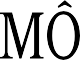 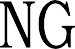 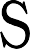 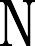 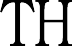 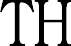 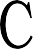 Vieát  phoûng  theo  Nhò  Khoùa  Hôïp  GiaûiNam   moâ   Ñaïi   Thaùnh   Khaûi   Giaùo   A Nan  Ñaø  toân  giaû  tieáp  daãn  chuùng  sanh Ñoâng   Taây   Nam   Baéc,   treân   döôùi   möôøi phöông,  nam  nöõ  12  loaïi  coâ  hoàn,  ñoàng tôùi thoï cam loà vò. (3 laàn)Nhaát   taâm   trieäu   thænh   :   Phaùp   giôùi saùu  ñaïo,  12  loaïi  coâ  hoàn  nhieàu  nhö  caùt buïi,  Dieäm  Nhieân  ñaïi  só  laø  ngöôøi  thoáng laõnh.  Hôõi  caùc  lî  mî  voõng  löôïng,  treä phaùch  coâ  hoàn,  nöông  coû  gaù  caây,  vong linh  traêm  hoï,  gia  thaân  quyeán  thuoäc. Duy   nguyeän   thöøa   dieäu   löïc   Tam-baûo, nöông  bí  maät  chaân  ngoân,  hoâm  nay  giôø naøy mau tôùi phaùp hoäi. (3 laàn)Nam moâ Laâm Phaùp Hoäi Boà-taùt. (3 laàn)– Thaønh saét röïc löûa döõ      Coâ hoàn bò thieâu ñoát. Neáu muoán sanh Tònh-ñoäNghe nöûa keä Hoa Nghieâm. Neáu ngöôøi muoán roõ bieát Ba ñôøi heát thaûy Phaät,Neân quaùn taùnh phaùp giôùi Taát caû duy taâm taïo. (3 laàn)Chaân ngoân phaù ñòa nguïcAÙm giaø ra ñeá ra sa baø ha. (7 laàn)– Nam moâ thöôøng truï 10 phöông Phaät. Nam moâ thöôøng truï 10 phöông Phaùp. Nam moâ thöôøng truï 10 phöông Taêng.Nam  moâ  Boån  Sö  Thích  Ca  Maâu  Ni Phaät.Nam moâ ñaïi bi Quaùn Theá AÂm Boà-taùt.Nam  moâ  minh  döông  cöùu  khoå  Ñòa Taïng Vöông Boà-taùt.Nam moâ khaûi giaùo A Nan Ñaø toân giaû.(Nhö   treân   3   laàn.   Vaø   phaàn   Tam   quy, tam keát, saùm hoái, phaùt nguyeän ñeàu 3 laàn)Chaân ngoân phoå trieäu thænh– Quy y Phaät, quy y Phapù, quy y Taêng.Nam  moâ  boä  boä  ñeá  rò  daø  rò  ña  rò  ñaùt ña nga ña da. (7 laàn)Chaân ngoân giaûi oan keátAÙm tam ñaø ra daø ñaø ta baø ha. (7 laàn)–  Nam  moâ  Ñaïi  Phöông  Quaûng  Phaät Hoa Nghieâm Kinh. (3 laàn)Quy y Phaät, phöôùc tueä toân. Quy y Phaùp, lìa duïc toân.Quy y Taêng, thanh tònh toân.Quy y Phaät roài, quy y Phaùp roài, quy y Taêng roài.Quyû thaàn ñaõ taïo bao aùc nghieäp Ñeàu vì ba ñoäc tham saân si,Töø thaân mieäng yù phaùt sanh ra, Heát thaûy quyû thaàn xin saùm hoái.Chuùng sanh voâ bieân theä nguyeän ñoä, Phieàn naõo voâ taän theä nguyeän ñoaïn, Phaùp moân voâ löôïng theä nguyeän hoïc, Phatä   ñaoï	voâ thöôïng theä nguyeän thaønh.Töï taùnh chuùng sanh theä nguyeän ñoä, Töï taùnh phieàn naõo theä nguyeän ñoaïn, Töï taùnh phaùp moân theä nguyeän hoïc, Töï taùnh Phaät ñaïo theä nguyeän thaønh.Chaân ngoân dieät ñònh nghieäpAÙm  baùt  ra  maït  laân  ñaø  naõnh  sa  baø ha. (7 laàn)Chaân ngoân dieät nghieäp chöôùngAÙm a loã laëc keá sa baø ha. (7 laàn)Chaân ngoân khai yeát haàuAÙm  boä  boä  ñeá  rò  daø  rò  ña  rò  ñaùt  ña nga ña da. (7 laàn)Chaân ngoân tam muoäi da giôùiAÙm tam muoäi da taùt ñoûa phaïm. (3 laàn)Chaân ngoân bieán thöïcNam moâ taùt phaï ñaùt tha nga ña phaï loà  chæ  ñeá.  AÙm  tam  baït  ra,  tam  baït  ra hoàng. (7 laàn)Chaân ngoân bieán thuûyNam moâ toâ roâ baø da, ñaùt tha nga ña da,  ñaùt  ñieät tha. AÙm toâ roâ toâ roâ, baùt ra toâ roâ, baùt ra toâ roâ, sa baø ha. (7 laàn)Chaân ngoân nhaát töï thuûy luaânAÙm toâng toâng toâng toâng toâng. (7 laàn)Chaân ngoân nhuõ haûiNam  moâ  tam  maõn  ña  moät  ñaø  naãm aùm toâng. (7 laàn)Nam moâ Ña Baûo Nhö Lai.Nam moâ Baûo Thaéng Nhö Lai. Nam moâ Dieäu Saéc Thaân Nhö Lai.Nam moâ Quaûng Baùc Thaân Nhö Lai. Nam moâ Ly Boá UÙy Nhö Lai.Nam moâ Cam Loä Vöông Nhö Lai. Nam moâ A Di Ñaø Nhö Lai. (3 laàn)Thaàn chuù gia trì tònh phaùp thöïc Khaép thí haø sa chuùng quyû thaàn, Nguyeän ñeàu no ñuû xaû xan tham, Töùc thoaùt u minh sanh Tònh-ñoä. Quy y Tam-baûo phaùt Boà-ñeà,Roát raùo choùng thaønh ñaïo Voâ-thöôïng.Coâng ñöùc voâ bieân suoát ñôøi sau, Taát caû quyû thaàn ñoàng phaùp thöïc.(3 laàn)Nguyeän ñem coâng ñöùc naøy, Höôùng veà khaép taát caûÑeä töû vaø chuùng sanhÑeàu troïn thaønh Phaät ñaïo.Thí voâ giaø thöïc chaân ngoânAÙm muïc löïc laêng sa baø ha. (7 laàn)Phoå cuùng döôøng chaân ngoânAÙm  nga nga naüng tam baø phaï phieät nhaät ra hoàng. (7 laàn)(Veà choã leân moõ)KINH TAÂM YEÁU BAÙT NHAÕ BA LA MAÄT ÑA(Motängöôøi ra baøn vong ñaùnh khaùnh)Boà-taùt  Quaùn  Töï  Taïi  thöïc  haønh  saâu xa  phaùp  Baùt  Nhaõ  ba  la  maät  ña.  NgaøiNaøy caùc chuùng quyû thaàn, Nay toâi khaép cuùng döôøng, Thöùc aên bieán möôøi phöông Taát caû quyû thaàn höôûng. (3 laàn)soi   thaáy   5   uaån   ñeàu  khoâng,   ñoä  thoaùt heát thaûy khoå aùch.Naøy   Xaù   Lôïi   Töû  !  Saéc  chaúng  khaùc khoâng,  khoâng  chaúng  khaùc  saéc.  Saéc töùclaø    khoâng,    khoâng    töùc    laø    saéc.    Thoï, töôûng, haønh, thöùc cuõng ñeàu nhö theá.Naøy  Xaù  Lôïi  Töû  !  Töôùng  Chaân-khoâng cuûa  moïi  phaùp  khoâng  sanh  khoâng  dieät, khoâng   nhô   khoâng   saïch,   khoâng   theâm khoâng bôùt.Cho  neân  trong  Chaân-khoâng  khoâng coù saéc,  khoâng coù thoï töôûng haønh  thöùc. Khoâng   coù   maét   tai   muõi   löôõi   thaân   yù, khoâng   coù   saéc   thanh   höông   vò   xuùc phaùp,   khoâng   coù   nhaõn   thöùc   giôùi   cho ñeán khoâng coù yù thöùc giôùi. Khoâng coù voâ minh  cuõng  khoâng  coù  heát  voâ  minh  cho ñeán  khoâng  coù  giaø  cheát,  cuõng  khoâng  coùheát  giaø  cheát.  Khoâng  coù  khoå,  taäp,  dieät, ñaïo.  Khoâng  coù  trí  tueä  cuõng  khoâng  coù chöùng ñaéc. Bôûi vì voâ sôû ñaéc.Boà-taùt y Baùt Nhaõ ba la maät ña    neân taâm  khoâng  quaûn  ngaïi.  Vì  khoâng  quaûn ngaïi  neân  khoâng  sôï  haõi,  xa  haún  moängtöôûng ñieân  ñaûo, ñaït tôùi cöùu caùnh Nieát- baøn.Ba  ñôøi  chö  Phaät  y  Baùt  Nhaõ  ba  la maät  ña  neân  ñöôïc  ñaïo  quaû  Voâ-thöôïng chaùnh- ñaúng chaùnh-giaùc.Cho  neân  bieát  Baùt  Nhaõ  ba  la  maät  ña laø  ñaïi  thaàn  chuù,  laø  ñaïi  minh  chuù,    laø voâ   thöôïng   chuù,   voâ   ñaúng   ñaúng   chuù, tröø   ñöôïc   heát   thaûy   khoå,   chaân   thaät khoâng hö.Vì  vaäy  noùi  chuù  Baùt  Nhaõ  ba  la  maät ña:  “Yeát  ñeá,  yeát  ñeá,  ba  la  yeát  ñeá,  ba  la taêng yeát ñeá, boà ñeà sa baø ha”. (3 laàn)VAÕNG SANH CHAÂN NGOÂNNam  moâ  a  di  ña  baø  daï,  ña  tha  daø ña daï, ñaùt ñieät daï tha. A di rò ñoâ baø tyø, a  di  rò  ña  taát  ñam  baø  tyø,  a  di  rò  ña  tyø ca lan ñeá, a di rò ña tyø ca lan ña, daø dinò, daø daø na, chæ ña ca leä sa baø ha.(3 laàn)Nguyeän ngaøy an laønh ñeâm an laønh, Ñeâm ngaøy saùu thôøi thöôøng an laønh, Taát caû caùc thôøi ñeàu an laønh,Nguyeän ngoâi Thöôïng Sö thöôngnhieáp thoï.Nguyeän ngoâi Tam-baûo thöông nhieápthoï.                                               Nguyeän caùc Hoä Phaùp thöôøng uûng hoä.Boán loaøi leân nôi ñaát baùu, Ba coõi thaùc sanh ao sen,Haø sa ngaõ quyû chöùng Tam Hieàn, Muoân loaïi höõu tình leân Thaäp Ñòa.Phoå hoài höôùng chaân ngoânAÙm sa ma ra, sa ma ra, di ma naüng taùt caùp ra, ma ha thính caùp ra hoàng.(3 laàn)Phaät A Di Ñaø thaân kim saécTöôùng toát quang minh töï trangnghieâm,                                            Naêm Tu di uyeån chuyeån baïch haøo, Boán bieån lôùn trong ngaàn maét bieác. Trong haøo quang hoùa voâ soá Phaät, Voâ soá Boà-taùt hieän ôû trong,Boán möôi tamù     nguyeän ñoä chuùng sanh, Chín phaåm sen vaøng leân giaûi thoaùt. Quy maïng leã A Di Ñaø PhaätÔÛ phöông Taây theá giôùi an laønh. Con nay xin phaùt nguyeän vaõng sanh, Cuùi xin ñöùc Töø Bi tieáp ñoä.Nam   moâ   Taây   phöông   An   Laïc   theá giôùi  ñaïi  töø ñaïi bi  tieáp  daãn ñaïo sö  A  Di Ñaø Phaät.Nam moâ A Di Ñaø Phaät. (108 bieán)Nam moâ Quaùn Theá AÂm Boà-taùt. (3 laàn)Nam moâ Ñaïi Theá Chí Boà-taùt. (3 laàn)Nam moâ Ñòa Taïng Vöông Boà-taùt.(3 laàn)Nam  moâ Thanh  Tònh  ñaïi  haûi chuùng Boà-taùt. (3 laàn)HOÀI HÖÔÙNGThí thöïc coâng ñöùc thuø thaéng haïnh, Voâ bieân thaéng phöôùc con hoài höôùngKhaép nguyeän traàm nòch bao chuùng sanh Sôùm veà coõi Phaät quang voâ löôïng.Nguyeän tieâu ba chöôùng tröø phieàn naõo, Nguyeän ñöôïc trí tueä chôn minh lieãu, Khaép nguyeän toäi chöôùng ñeàu tieâu tröø, Ñôøi ñôøi thöôøng haønh Boà-taùt ñaïo.Nguyeän sanh Taây phöông coõi Tònh-ñoä, Chín phaåm hoa sen laøm cha meï,Hoa nôû thaáy Phaät ngoä voâ sanh,Baát thoaùi Boà-taùt ñoàng baïn löõ.Nguyeän ñem coâng ñöùc naøy, Höôùng veà khaép taát caûÑeä töû vaø chuùng sanhÑeàu troïn thaønh Phaät ñaïo.TAM QUYTöï  quy  y  Phaät,  xin  nguyeän  chuùng sanh hieåu roõ ñaïo lôùn, phaùt taâm Boà-ñeà.Töï  quy  y  Phaùp,  xin  nguyeän  chuùng sanh  vaøo  saâu  kinh  taïng,  trí  tueä  nhö bieån.Töï  quy  y  Taêng,  xin  nguyeän  chuùng sanh   thoáng   lyù   ñaïi   chuùng,   heát   thaûy khoâng ngaïi.Ñöùng taùn :Töø bi quaûng ñaïi dieäu khoù löôøng, Cöùu khoå ñöôøng meâ Ñòa Taïng Vöông. Tích tröôïng rung thôøi khai ñòa nguïc, Thaàn chaâu choã chieáu heát ñau thöông. Bi quang cöùu teá u minh giôùi,Phaùp löcï	döông buomà	Batù   Nhaõ thuyeàn. Tieáp daãn tinh thaàn cao ñuoác tueäÑöôøng ñöôøng khaép phoùng ngoïc haøoquang.–  Chí  taâm  ñaûnh leã Nam  moâ ñaïi hoaèng theä  nguyeän  ñòa  nguïc  chöa  khoâng  theà chaúng  thaønh  Phaät,  chuùng  sanh  ñoä  taän môùi  chöùng  Boà-ñeà.  Ñaïi  bi  ñaïi  nguyeän ñaïi  Thaùnh  ñaïi  töø,  boån  toân  Ñòa  Taïng Vöông Boà-taùt. (3 leã)GIAÛI NGHÓATröôùc  khi  vaøo  ñaøn  leã,  quaùn  tam  luaân khoâng  tòch.  Vì  khoâng  hình  khoâng  töôùng neân   khoâng   bôø   meù,   khoâng   cuøng   taän.   ÔÛ trong  caùi  khoâng  voâ  bieân  aáy,  moät  môùi  coù theå   bieán   thaønh   voâ   löôïng   cho   ñeán   cuøng khaép.  Neáu  baù  thí  maø  chaáp  töôùng  thì  bò chöôùng  ngaïi  neân  caàn  quan  saùt  ngöôøi  baù thí,    quyû    höôûng    thoï,    vaät    cuùng    döôøng, töôùng   ñeàu   hö   voïng,   taùnh   laø   Nhö   Lai Taïng.   Roài   xöùng   taùnh   töôûng   côm   bieán khaép  phaùp  giôùi,  khieán  cho  möôøi  phöông luïc   ñaïo   chuùng  sanh  ñaày  ñuû  thoï  höôûng. Neáu   khoâng   quaùn   tam   luaân   khoâng   tòch, baù   thí   chaáp   töôùng,   coâng   ñöùc   höõu   laäu chaúng  theå  ñöa  keû  thí  ngöôøi  thoï  leân  bôø giaûi thoaùt. THÍ  ñöùng  ñaàu  luïc  ñoä  vaïn  haïnh,  coù  3  : Taøi  thí  cuõng  goïi  laø  tö  sanh  thí,  phaùp  thí vaø voâ uùy thí. THÖÏ C :  Thöùc  aên.  1) Ñoaøn thöïc :  AÊn  töøng mieáng.  2)  Xuùc  thöïc  :  Quyû  thaàn  xuùc  chaïm vaøo   hôi   cuûa   thöùc   aên.   3)  Tö  thöïc  :   Trôøi Saéc  giôùi  laáy  vui  thieàn  ñònh  laøm  moùn  aên.4) Thöùc thöïc : Trôøi Thöùc xöù chæ coù thöùc ñeå duy trì sanh maïng.Moâng  Sôn  :  Kim  Cang  Baát  Ñoäng  Phaùp- sö,  ôû  nuùi  Moâng  Sôn  beân  Taøu,  caên  cöù  vaøo kinh   Cöùu   Baït   Dieäm   Khaåu   vaø   Thí   Thöïc Phaùp  cuûa  maät  toâng,  soaïn  vaên  ñaây  ñeå  lôïi ích caû aâm döông ñoâi ngaû.Khaûi  giaùo  :  Ngaøi  Anan  caàu  thænh  Nhö Lai  khai  môû  phaùp  moân  naøy.  Nguyeân  do moät   ñeâm,   moät   ngaõ   quyû   xöng   teân   Dieäm Nhieân  tôùi  baùo  tin  :  “Anan  ba  ngaøy  nöõa  seõ cheát.  Neáu  muoán  soáng  laâu  phaûi  baù  thí  cho traêm ngaøn haèng haø sa ngaõ quyû, moãi ngöôøi baûy  thuøng  thöùc  aên”.  Ngaøi  Anan  kinh  sôï baïch  Phaät.  Phaät  daïy  :  “Quaù  khöù  voâ  löôïng kieáp   Quaùn   Theá   AÂm   Boà-taùt   trao   cho   ta bieán  thöïc  chaân  ngoân  cuûa  Phaät  Voâ  Löôïng Oai  Ñöùc  Töï  Taïi  Quang  Minh.  Tuïng  7  bieán thì moùn aên töø moät hoùa ra voâ löôïng”.Quyû  ñaïo  raát  ñoâng  chia  laøm  36  boä  goàm 3  haïng  :  1)  Coù  phöôùc  coù  ñöùc  (chaùnh  thaàn).Coù  phöôùc  khoâng  ñöùc  (taø  thaàn).  3) Khoângoai   ñöùc.   Thaân   töôùng   côõ   lôùn   nhaát   ñaàu baèng  quaû  nuùi,  côõ  nhoû  cao  baèng  ñöùa  treû leân  ba.  Trung  bình  thì  khoâng  nhaát  ñònh. Loaøi  quyû  ôû  raûi  raùc  trong  caùc  thuù  (ngöôøi,  a-tu-la,  baøng  sanh,  ñòa  nguïc).  Ñaày  daãy  trongcaùc   phoøng   nhaø.   Nhöng   vì   nghieäp   baùo khaùc     nhau     neân     khoâng     chöôùng     ngaïi nhau.  Töù  Thieân  Vöông  thoáng  laõnh  moät  soá quyû  thaàn  vaø  baûo  veä  cho  nhaân  loaïi  ñöôïc bình an.–   Neáu   muoán   roõ  bieát  ba   ñôøi  heát  thaûy Phaät, neân quaùn taùnh phaùp giôùi, taát caû duy taâm   taïo   :   Keä   cuûa   Giaùc   Laâm   Boà-taùt   noùi trong   kinh   Hoa   Nghieâm   ñeå   khai   thò   lyù duy  taâm.  Muoán  bieát  theá  naøo  laø  Phaät  thì cöù  quan  saùt  ngay  nhöõng  nieäm  hieän  tieàn cuûa chuùng ta :Naêm  nghòch  möôøi  aùc  laø  nghieäp  nhaân ñòa nguïc.Boûn   seûn   si   töôùng   laø   nghieäp   nhaân ngaõ quyû.Tham	saân	si	nheï	laø	nghieäp	nhaân baøng sanh.Tranh  chaáp  hôn  thua  laø  nghieäp  nhaân A-tu-la.Naêm giôùi kieân trì ñi veà nhaân ñaïo.Möôøi  thieän  kieâm  thieàn  ñònh  môû  cöûa coõi trôøi.Chaùn  khoå  sanh  töû  öa  vui  tòch  dieät  laø Thaùnh Thanh-vaên.Bieát   12   nhaân   duyeân   taùnh   khoâng   laø Thaùnh Duyeân-giaùc.Luïc  ñoä  töï  lôïi  lôïi  tha  laø  chaùnh  nhaân Boà-taùt.Thanh  tònh  bình  ñaúng,  vieân  dung  voâ ngaïi laø Phaät giôùi coâng ñöùc.Nhö theá chaúng nhöõng bieát ñöôïc ba ñôøi möôøi  phöông  heát  thaûy  chö  Phaät  maø  coøn bieát  ñöôïc  taát  caû  vaïn  phaùp  ôû  khaép  phaùp giôùi  ñeàu  duy  taâm  bieán  hieän.  Nay  muoángiaûi  thoaùt  ngaõ  quyû  nghieäp  ñaïo  thì  chaúng coù  caùch  naøo  khaùc  laø  thaønh  taâm  saùm  hoái boûn  seûn  si  töôûng.  Trôû  veà  baûn  taùnh  vieân minh seõ mau thaønh Phaät.– Phaù ñòa nguïc chaân ngoân :  Phaùp  giôùi  ñaõ  duy  taâm  taïo  thì  ñòa  nguïc cuõng  duy  taâm  phaù.  Do  HOAËC  taïo  NGHIEÄPchieâu vôøi quaû KHOÅ. Phaät ñaïi bi ñaïi trí noùi thaàn  chuù  ñeå  cöùu  khoå  ñòa  nguïc.  Ta  nay  vì coõi  ñòa  nguïc,  ñem  quaùn  trí  soi  chieáu  töøng caâu   thaàn   chuù,   aét   caûm   ñeán   aân   ñöùc   chö Phaät ôû ngay trong coõi u minh laøm vôi khoå baùo,  khai  ñöôøng  môû  loái  cho  nhöõng  taâm thöùc tuyeät voïng bieát neûo ñi leân.Ñòa  nguïc  noùng  coù  8 caên baûn. 1m3 ñaù  boû vaøo töùc thôøi tieâu tan. Moãi nguïc caên baûn coù  16  nguïc  phuï.  Coäng  taát  caû  laø  120  nguïc noùng.  Toäi  nhaân  chòu  khoå  ôû  caên  baûn  xong phaûi  laàn  löôït  traûi  qua  heát  16  nguïc  phuï. Roài  coøn  laøm  quyû  moät  thôøi  gian  daøi  sau môùi  ñöôïc  leân  döông  theá  laøm  baøng  sanh ñeå ñeàn traû nôï xöa.Ñòa  nguïc  laïnh  cuõng  coù  8.  Tuoåi  thoï  ví nhö  20  thuøng  meø.  Cöù  moãi  100  naêm  laáy  ra moät  hoät  cho  ñeán  heát.  Ngoaøi  ra  coøn  coù  caùc ñòa   nguïc   ôû   nhöõng   nuùi   cao,   bieån   roäng, ñoàng hoang.–  Phoå  trieäu  thænh  chaân  ngoân  :  Voâ  taùc dieäu  löïc  cuûa  chö  Phaät  chaán  ñoäng  hang saâu  meâ  toái  cuûa  chuùng  sanh,  suoát  tröø  taát caû   chöôùng   ngaïi  cuûa   4   ñaïi  6  caên,  khieán cho  toäi  khoå  chuùng  sanh  coù  theå  öùng  theo lôøi môøi maø tìm ñeán.Giaûi oan keát chaân ngoân :  Töø  voâ  thuûy  voïng  chaáp  ngaõ  nhaân,  ñaõ gaây  bao  nhieâu  oaùn  ñoái,  traûi  khaép  saùu  ñaïo boán  loaøi.  Nay  chôït  gaëp  nhau,  e  sanh  laém noãi  baát  bình  chöôùng  ngaïi  neân  caàn  gia  trì thaàn  chuù,  khieán  cho  moãi  moãi  giaûi  oan  gôõ keát  môùi  coù  theå  cuøng  nhau  vui  veû  döï  hoäi tieäc  phaùp.  Neáu  khoâng  thì  duø  chaúng  nhaän ra  nhau  maø  oaùn  cuõ  thuø  xöa,  duø  laéng  saâu trong   taïng   thöùc,   vaãn   caûm   thaønh  nhöõng quan heä khoâng laønh ñoái vôùi nhau.Phuïng  thænh Tam-baûo :Ñeà   muïc   kinh   Hoa   Nghieâm   töùc   laø ngoâi   nhaát   theå   Tam-baûo,   chính   laø   chaântaâm  baûn  taùnh  cuûa  moãi  chuùng  sanh.  Theå noù   lôùn   khoâng   bôø   meù   (Ñaïi).   Ñaày   ñuû   heát thaûy  phaùp  moân  (Phöông).  Coâng  duïng  roäng lôùn   khoâng   löôøng   (Quaûng).   Phaät   laø   taùnhgiaùc.  Baùt  ngaùt  muoân  haïnh  töôi  toát  nhö Hoa  laø  taêng  ñöùc  ñeå  trang  nghieâm  Phaùp- thaân.  Phaät,  Phaùp,  Taêng  khoâng  ngoaøi  moät taâm  ta neân goïi laø  nhaát theå.  Ngoä  ñöôïc  taâm naøy  töùc  thôøi  thaønh  Phaät.  Toå  Thieân  Thai noùi   :   Chæ   nghe   moät   danh   ñeà   kinh   naøy coâng ñöùc ñaõ voâ löôïng.Keá    thænh    toång    töôùng    Tam-baûo thöôøng truï ôû khaép möôøi phöông.Thænh bieät töôùng Tam-baûo.–  Truyeàn  tam  quy,  tam  keát.  Daïy  saùm hoái phaùt nguyeän (söï vaø lyù).Tònh  cuûa  boán  Thaùnh,  nhieãm  cuûa  saùu phaøm  ñeàu  do  ñöông  nieäm  chuùng  ta  tænh hay  meâ.  Heã  meâ  maø  theo  duyeân  nhieãm  thìchòu thaân sanh töû. Tænh ngoä ñöôïc thì dieäu duïng   tònh   duyeân   ñöa   veà   baûn   theå   dieäu minh vaøo Thaùnh caûnh.Chuùng   sanh,   phieàn   naõo,   phaùp   moân, Phaät ñaïo, laø duïng cuûa taùnh theå. Duïng tuy coù  nhieãm  coù  tònh,  theå  vaãn  baát  bieán.  Nhö göông  chieáu  hieän  ñuû  thöù  boùng  töôïng  maø theå  taùnh  vaãn  moät.  Chuùng  u  hoàn,  nöông taâm  nieäm  cuûa  haønh  giaû,  neáu  coù  theå  chaân thaønh   quy   y   saùm   hoái,   thì   chuùng   sanh phieàn   naõo   chaúng   ñoaïn   maø   vaãn   ñoaïn. Phaùp  moân  vaø  Phaät  ñaïo  chöa  chöùng  cuõng seõ  chöùng.  Bôûi  vì  lyù  ñaõ  vieân  thoâng  thì  söï phaûi vieân thaønh.–  Chaân  ngoân  dieät  ñònh  nghieäp  cuûa  Ñòa Taïng  Boà-taùt  :  Nghieäp  ñònh  hay  baát  ñònh ñeàu  töø  meâ  maø  coù.  Meâ  khoâng  töï  taùnh,  chæ döïa  vaøo  chaân  nhö  taïm  khôûi.  Chuùng  sanh, Phaät  vaø  ta,  taâm ñeàu ñoàng  thaùi  hö.  Trí  tueä Phaät  nhö  maët  trôøi  soi  chieáu  thì  maây  meâ hoaëc   cuûa   chuùng   ta   phaûi   tan.   Neân   caàn quaùn trí chuyeân tinh tuïng trì thaàn chuù ñeå ñaùnh  tan  hoaëc  nghieäp  cuûa  u  hoàn.  Töï  tintaâm   mình   thanh   tònh   nhö   vaàng   traêng saùng.  Töôûng  chöõ  Hrò  ()  maøu  xanh  chieáu choùi  chan  hoøa  khaép  nôi  khieán  taát  caû  u minh   trôû   thaønh   aùnh   saùng.   Tin   chaéc   töï taùnh ta Phaät vaø chuùng sanh baûn lai thanh tònh   khoâng   sai   khaùc,   theá   laø   phaù   ñònh nghieäp.  Bí  quyeát  ôû  choã  bieát  nghieäp  laø  hö voïng maø töï taùnh voán chaân thöôøng.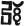 Dieät  nghieäp  chöôùng  chaân  ngoân  cuûa Quaùn Theá AÂm Boà-taùt :Treân noùi veà  ñònh nghieäp thuoäc lyù. Ñaây noùi veà baát ñònh nghieäp thuoäc söï.Toå Vieân Anh giaûng Laêng Nghieâm noùi:  “Ñoàng  nghieäp  cuûa  chuùng  sanh  laø  sanh töôùng    voâ    minh    khieán    Nhö    Lai    Taïngchuyeån  thaønh  thöùc  aám  (ñònh  nghieäp  thuoäclyù).   Do   ñaây   coù   bieán   dòch   sanh   töû.   Bieät nghieäp  cuûa  chuùng  sanh  laø  saùt  ñaïo  daâm voïng   v.v...   (baát   ñònh   nghieäp   thuoäc   söï).   Do ñaây coù phaän ñoaïn sanh töû.Trong   söï   vieäc   traû   quaû   töông   ñoái cuõng coù ñònh vaø baát ñònh tuøy theo luùc taïotoäi   coá   yù   hay   voâ   taâm,   nghieäp   thaønh   coù naëng nheï.Söï  saùm  hoái  kieâm  hieåu  lyù,  ñöôïc  lyù  söï voâ  ngaïi  môùi  laø  chaân  saùm  hoái.  Thí  duï  taùc baïch  saùm  hoái  toäi  saùt  sanh  hay  troäm  caép thuoäc  söï.  Quaùn  voâ  ngaõ  ñeå  tröø  ñoäc  aùc  hay gian tham thuoäc lyù.Khi  tuïng  chuù  töôûng  trong  taâm  thanh tònh nhö vaàng traêng saùng cuûa chuùng ta coù chöõ  Hrò  maøu  traéng  phoùng  haøo  quang  phoå chieáu caùc thaân ngaõ quyû. Voïng töôûng tham saân   cuûa   hoï   ñang   sanh   dieät   trieàn   mieân nhö doøng möïc ñen chaûy roùt khoâng ngöøng. Nhôø  löïc  thaàn  chuù  vaø  söùc  saùm  hoái,  nhöõng gioït möïc ñen bieán thaønh söông moùc trong traéng  long  lanh,  tan  daàn  döôùi  aùnh  saùng trí  tueä  cuûa  Tam-baûo.  Thaân  toäi  baùo  nhieät naõo   töø   nay   chuyeån   thaønh   thaân   Thaùnh thieän thanh löông.Khai yeát haàu chaân ngoân :Nghieäp  tham  seûn  töï  mình  coù  cuûa  maø ñeå  ngöôøi  ñoùi  khaùt.  Hoaëc  baát  hieáu  khoângnuoâi   döôõng   cha   meï,   caûm   quaû   baùo   laøm quyû.   Coå  hoïng  töï  ñoùng  ngheït,  ngaøn  vaïn kieáp chaúng ñöôïc aên uoáng. Duø coù gaëp thöùc aên, thöùc aên töï hoùa löûa ñoát caû thaân mieäng.Ngaøi  Muïc  Kieàn  Lieân  duøng  thaàn  thoâng ñem  côm  daâng  meï.  Baø  vöøa  boác  aên,  côm lieàn  bieán  thaønh  than  chaùy  ñoû.  Phaät  daïy  : “Loøng  hieáu  thaûo  cuûa  oâng  thaáu  khaép  ñaát trôøi.    Thieân    thaàn    ñòa    kyø    caûm    thöông nhöng   khoâng   phöông   cöùu   vôùt.   Chæ   ñaïo löïc  oai  thaàn  möôøi  phöông  Taêng  môùi  coù khaû naêng teá ñoä”.Khi  tuïng  thaàn  chuù,  tay  traùi  böng  boâng sen.   Treân   ñaøi   sen   veõ   chöõ   A   (    )   maøu traéng.  Töôûng  nöôùc  taùm  ñöùc  töø  chöõ  A  möa khaép  phaùp  giôùi.  Toäi  caên  nghieäp  baùo  töùc thôøi  tieâu  tan,  quyû  chuùng  uoáng  no  ñaày  ñuû, sieâu thaêng Thaùnh quaû.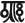 – Tam muoäi da giôùi chaân ngoân :Saùm  hoái  dieät  nghieäp  roài  nay  trao  giôùi. Tam  muoäi  :  Chaùnh  ñònh.  An  ñònh  trong phaùp  taùnh,  saùu  caên  khoâng  laõnh  thoï  saùutraàn,  goïi  laø  chaùnh  thoï.  Tam  muoäi  giôùi  laø choã  thoï  trì  cuûa  Boà-taùt.  Vöøa  tuïng  chuù  vöøa töôûng    chöõ    Toâng    ()    maøu    traéng,    haøo quang  saùng  lôùn  khaép  chieáu.  Thaân  chuùng sanh gaëp aùnh saùng naøy lieàn vieân maõn giôùi ba-la-maät.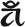 Chæ  tuïng  ba  bieán  cuõng  nhö  chæ  coù  ba laàn   yeát   ma.   Laàn   thöù   nhaát   töôûng   giôùi phaùp    dieäu    thieän    rung    ñoäng    caû    möôøi phöông  theá  giôùi.  Laàn  thöù  hai  töôûng  giôùi phaùp   nhö   laøn   maây   tuï   ôû   ñænh   ñaàu   moãi chuùng  sanh.  Laàn  thöù  ba  töôûng  giôùi  phaùp töø  ñænh  moân  chaûy  vaøo  toaøn  thaân,  thaám nhuaàn  taùm  thöùc,  laøm  haït  gioáng  Phaät  cho suoát ñôøi vò lai.– Bieán thöïc chaân ngoân :Khi   tuïng   chuù   tay   traùi   böng   moùn   aên ñöa   leân,   tay   phaûi   ngoùn   caùi   aùp   ñeø   ñaàu ngoùn   voâ   danh.   Coøn   ba   ngoùn   kia   duoãi thaúng  treân  thöùc  aên.  Töôûng  vaät  aên  bieán thaønh  baûy.  Roài  bieán  nöõa,  bieán  nöõa  khaép hö  khoâng  traøn  ñaày  moùn  aên.  Thaân  vaø  vaätkhoâng  ngaïi  nhau.  Tuïng  ít  nhaát  laø  7  bieán. Caøng nhieàu caøng toát.– Bieán thuûy  chaân ngoân :Ñaây  laø  phaùp  thí  cam  loà  cuûa  Dieäu  Saéc Thaân  Nhö  Lai.  Töôûng  trong  taâm  nguyeät, töø  chöõ  Toâng  chaûy  cam  loà  traøn  khaép  phaùp giôùi,   thaám   nhuaàn   caû   saùu   ñaïo   höõu  tình, khieán xa lìa phieàn naõo, ñöôïc thanh tònh.– Nhaát töï  thuûy  luaân chaân ngoân :Noùi   ñuû   laø   Nhaát   Töï   Taâm   Thuûy   Luaân Quaùn  Chaân  Ngoân  cuûa  ñöùc  Tyø  Lö  Giaù  Na noùi  trong  kinh  Thí  Ngaõ  Quyû.  Quaùn  töôûng nhö treân.– Nhuõ haûi chaân ngoân :Xeùt   kinh   Thí   Ngaõ   Quyû   thì   thaàn   chuù naøy  khaép  bieán  thaønh  söõa.  Chaúng  nhöõng ngaõ   quyû   ñöôïc   thaân   no   maø   coøn   coù   theå minh  taâm,  troïn  höôûng  thieàn  duyeät  phaùp hyû. Quaùn töôûng nhö treân.Tuïng danh hieäu baûy Phaät.Toång keát :Thaàn  chuù  gia  trì  tònh  phaùp  thöïc...  Hôõi caùc quyû  thaàn...  ñeàu cuøng  thaønh Phaät ñaïo.Vì  taâm  voïng  chaáp  neân  bò  cuoäc  ngaïi, khoâng  theå  caûm  thoâng  bieán  hoùa.  Neáu  thaät hieåu  vaø  tin  caâu  :  “Taùnh  saéc  chaân  khoâng, taùnh   khoâng   chaân   saéc,   thanh   tònh   baûn nhieân  chu  bieán  phaùp  giôùi,  tuøy  taâm  chuùng sanh  öùng  löôïng  sôû  tri,  tuaàn  nghieäp  phaùt hieän”,  taâm  khoâng  voïng  chaáp,  muoân  phaùp seõ  dung  thoâng.  Chaúng  lìa  nhaát  chaân  maø vaãn bieán hoùa voâ cuøng.Vaïn  phaùp  baûn  lai  khoâng.  Phaùp  taùnh baûn   lai   vaãn   Ñaïi   Phöông   Quaûng   Phaät. Neân  caùc  baäc   ñaïi  nguyeän  ñaïi  trí  choã  ralaøm  (Hoa  Nghieâm),  chi  chi  cuõng  töï  nhieânxong xuoâi.Saùch cheùp : Ñôøi  nhaø  Haùn  beân  Taøu,  oâng Loan  Ba  laøm  chöùc  thöôïng  thuû.  Nhaân  leã sinh  nhaät,  Vua  ban  röôïu.  Boãng  oâng  Loan Ba  ngaäm  röôïu  phun  veà  höôùng  Taây.  Xongquyø  taâu  :  “Ñaát  Ba  Thuïc  ôû  Thaønh  Ñoâ  chôït coù  hoûa  hoaïn  neân  cam  thaát  leã,  voäi  phunröôïu   ñeå   chöõa   löûa”.   Vua   vaø   quaàn   thaàn khoâng   tin,   ra  leänh  ñieàu  tra.  Quaû  nhieân ñöôïc  phuùc  trình  :  “Thaønh  Ñoâ  bò  naïn,  chôït coù  traän  möa  neân  taét  chaùy,  nöôùc  möa  coù hôi röôïu”.Quyû  thaàn  boån  nghieäp  soáng  baèng  voïng töôûng   neân   duøng   taâm   töôûng   baù   thí   töï sanh. Nöông :Oai löïc töø quang phoå chieáu cuûa Phaät.Thaàn chuù phaùp löïc.Naêng löïc quaùn töôûng cuûa Taêng.Troâng  mong  coâng  ñöùc  chaúng  theå  nghó baøn  cuûa  ba  löïc  vieân  dung,  ñöa  ñeán  keát quaû  quyû  thaàn  ñôõ  khoå  hieän  taïi,  mau  sôùm vaõng  sanh  coõi  Phaät,  vónh  vieãn  xa  lìa  aùc ñaïo, quyeát ñònh vieân maõn Boà-ñeà.Thí voâ giaø thöïc chaân ngoân :Coøn  e  keû  maïnh  hieáp  yeáu,  lôùn  baét  naït beù.   Hoaëc   haønh   giaû   quaùn   töôûng   chaúng thaønh coâng. Hoaëc quyû chuùng nghieäp naëng chöôùng  ngaïi  khoâng  ñöôïc  höôûng  v.v...,  caùcduyeân   ngang   traùi.   Neân   theâm	baøi   thaàn chuù naøy ñeå giuùp söï baù thí ñöôïc vieân maõn.Phoå cuùng  döôøng  chaân ngoân :Tuøy   theo   nghieäp   baùo   caùc   loaøi,   hoaëc höôûng  côm  canh,  hoaëc  thoï  höông  hoa.  Coù quyû  chæ  aên  buøn,  coù  vò  chæ  uoáng  maùu.  Coù ngöôøi   caàn   tinh   khí,   coù   keû   chæ   soáng   vôùi ñôøm   giaõi   phaân   tieåu   v.v...   neân   caàn   thaàn chuù   khieán   tuøy   loaïi   töï   thaáy   mình   ñöôïc nhö yù no ñuû.Vaõng  sanh Tònh Ñoä  thaàn chuù :Ruùt   ôû   boån   Baït   Nhaát   Thieát   Nghieäp Chöôùng  Caên  Baûn  Ñaéc  Sanh  Tònh  Ñoä  Ñaø La  Ni  Kinh.  Theo  Tònh-ñoä  haønh  phaùp  thì thaàn   chuù   naøy   moãi   laàn   ñoïc   phaûi   ñuû   21 bieán.  Neáu  ngaøy  ñeâm  saùu  thôøi  thaønh  kính trì  tuïng  thì  dieät  ñöôïc  caùc  toäi  boán  troïng, naêm   nghòch,   möôøi   aùc,   huûy   baùng   chaùnh phaùp. Neáu thöôøng xuyeân trì chuù ñöôïc ñöùc Di Ñaø ôû treân ñænh ñaàu uûng hoä, khieán hieän ñôøi  an  oån  mai  sau  vaõng  sanh.  Tuïng  ñuûbieán taâm Boà-ñeà naåy moäng, 300.000 bieán hieän tieàn thaáy Phaät.– Thaàn chuù phoå hoài höôùng :Hoài  tieåu  höôùng  ñaïi  :   Töø   tieåu   thöøa höôùng veà ñaïi thöøa.Hoài söï höôùng lyù : Moãi  khi  leã  Phaät,  tu caùc  thieän  söï.  Neáu  bieát  naêng  nieäm  naêng taùc  töï  taùnh  ñaõ  khoâng  thì  sôû  nieäm  sôû  taùc haún   cuõng   khoâng   thaät.   Töôùng   cuûa   vaïn phaùp tuy khoâng nhöng baûn theå taát caû ñeàu laø   Nhö   Lai   Taïng   dieäu   chaân   nhö   taùnh thöôøng truï ôû khaép möôøi phöông.Hoài  nhaân  höôùng  quaû  :  Ñem  coâng  ñöùc thí   thöïc   tuïng   kinh   caàu   ñöôïc   quaû   baùo vaõng sanh Tònh-ñoä.Hoài  töï  höôùng  tha  :  Laøm  thieän  khoâng töï  höôûng  phöôùc  maø  baù  thí  phöôùc  quaû  cho ngöôøi khaùc.Chuùc  nguyeän  an  laønh  :  Ngoâi  Thöôïng sö : Nhaát theå Tam-baûo.Nieäm Phaät – Hoài höôùng – Tam quy :Töï  quy  y  Phaät  :  Quay  veà  nöông  töïa  töï taùnh Baùt-Nhaõ ñöùc.Töï  quy  y  Phaùp  :  Quay  veà  nöông  töïa  töï taùnh Phaùp-thaân ñöùc.Töï  quy  y  Taêng  :  Quay  veà  nöông  töïa  töï taùnh Giaûi-thoaùt ñöùc.Ñaây laø quy y ngoâi Nhaát theå Tam-baûo.Nguyeän  chuùng  sanh  :  a)  Hieåu  roõ  ñaïo lôùn,  phaùt  taâm  Voâ-thöôïng.  b)  Thaâm  nhaäp kinh  taïng,  trí  tueä  nhö  bieån.  c)  Thoáng  lyù ñaïi chuùng, heát thaûy khoâng ngaïi.Ñaây laø quy y Bieät töôùng Tam-baûo.Thoáng  :   Gom   hoïp   caû   laïi   trong   tình ñoaøn keát. Lyù : Söûa sang, ñieàu trò.Thoáng  lyù  ñaïi  chuùng  :  Trong  neáp  soáng luïc    hoøa    cuøng    nhau    ñoaïn    voïng    hoaëc, chöùng tam trí.Nhaát   thieát   trí   :   Thaùnh    Thanh-vaên Duyeân-giaùc  bieát  toång  töôùng  cuûa  caùc  phaùp laø khoâng.Ñaïo chuûng trí : Boà-taùt  bieát  taát  caû  ñaïo phaùp moãi moãi sai khaùc.Nhaát  thieát  chuûng  trí  :  Trí   cuûa   Phaät thaáu  suoát  caùc  phaùp  taän  coãi  goác,  töø  toång töôùng ñeán bieät töôùng.BAÙT NHAÕ BA LA MAÄT ÑA TAÂM KINHBaùt  Nhaõ  :  Trí  tueä.  Ba  la  maät  ña  :  Ñeán bôø  beân  kia.  Taâm  Kinh  :  Toaùt  yeáu  boä  Ñaïi Baùt Nhaõ 600 quyeån.Bôø  beân  kia  laø  bôø  naøo  ?  –  Töø  voâ  thuûy doøng  voâ  minh  chaûy  xieát.  Chuùng  sanh  ôû trong  sanh  töû  laø  coøn  ôû  bôø  beân  naøy.  Nay khai trí Baùt Nhaõ, ra khoûi luaân hoài, leân   bôø giaùc.  Vaäy  doøng  voâ  minh  ôû  ñaâu  ? Bôø giaùc  ôû ñaâu ? Ai cuõng bieát  meâ vaø giaùc ôû ngay taâm mình   nhö   thaép   ñeøn   leân   thì   toái   chuyeån thaønh saùng.Quaùn   Töï   Taïi   Boà-taùt...   heát   thaûy   khoå aùch  :  5 uaån :  5  aám.  Uaån :  Chöùa  nhoùm  tích tuï. AÁm : Ngaên che söï thaät.Kinh  Laêng  Nghieâm  goïi  saéc  aám  laø  kieân coá   voïng   töôûng   ;   Thoï   laø   hö   minh   voïng töôûng  ;  Töôûng  laø  dung  thoâng  voïng  töôûng; Haønh  laø  u  aån  voïng  töôûng  ;  Thöùc  laø  ñieân ñaûo   vi   teá   tinh   töôûng.   Chuùng   sanh   laàm nhaän  naêm  voïng  töôûng  naøy  laø  ta,  cuøng  vôùi naêm  voïng  töôûng  naøy  trieàn  mieân  sanh  töû neân goïi laø ôû bôø beân naøy. Neáu duøng trí Baùt Nhaõ  chieáu  soi  naêm  uaån,  ñeå  maëc  noù  tan  ñi theo  taùnh  chaát  voâ  thöôøng  voâ  ngaõ  cuûa  noù, khoâng ñeå cho noù sai söû, töï taïi trôû veà soáng vôùi chaân taâm baûn taùnh cuûa mình. Nhö theá laø tôùi bôø beân kia.Noäi  saéc  laø  saùu  caên  (6  nhaäp).  Ngoaïi  saéc laø  saùu  traàn  (6  caûnh).  Thoï  laø  khoå  vui  khi saùu  caên  tieáp  xuùc  saùu  traàn.  Tö  töôûng  luùcthöùc,   chieâm   bao   khi   nguû   laø   töôûng   aám. Taâm  nieäm  sanh  dieät  khoâng  ngöøng,  caûm quaû  baùo  thaân  sanh  giaø  beänh  cheát,  caûnhthaønh truï hoaïi khoâng. Khoâng moät vaät naøo coù  hình  töôùng  maø  khoâng  chòu  voâ  thöôøng bieán   ñoåi.   Haønh   aám   coù   maët   ôû   khaép   nôi nhöng   tìm   noù   laø   caùi   gì   thì   khoâng   theå thaáy.  Rôøi thaân taâm caûnh cuûa chuùng ta, noù trôû   thaønh   loâng   ruøa   söøng   thoû.   Thöùc   aám theo  Duy  Thöùc  hoïc  ñöôïc  chia  laøm  8  coâng duïng  :  Nhôõn  thöùc  thaáy saéc,  nhó thöùc  nghe aâm  thanh,  tî  thöùc  ngöûi  höông,  thieät  thöùc neám  vò,  thaân  thöùc  xuùc  traàn,  yù  thöùc  phaân bieät  phaùp  aûnh.  Thöùc  8  laø  baûn  theå  cuûa  caû theá  giôùi  thaân  taâm  chuùng  ta.  Thöùc  7  rieâng chaáp  kieán  phaàn  thöùc  8  laø  ta  :  ta  thaáy,  ta nghe, ta hay, ta bieát.Kinh  Laêng  Nghieâm  daïy  :  Quan  saùt  caû naêm  aám  baûy  ñaïi,  töôùng  hö  voïng  do  nhaân duyeân  giaû  hieän  nhöng  baûn  theå laø Nhö Lai Taïng  dieäu  chaân  nhö  taùnh.  Baùt  Nhaõ  goïi Nhö   Lai   Taïng   laø   taùnh   chaân   khoâng   cuûa caùc phaùp.Saéc  chaúng  khaùc  khoâng...  khoâng  töùc  laø saéc  :  Toå  sö  xöa  kia  nöông  kinh  Phaùp  Hoagiaûng   raèng   :   “Phaùp   aáy   truï   ngoâi   phaùp. Töôùng   theá   gian   thöôøng   truï.   Xuaân   ñeán traêm  hoa  nôû,  oanh  hoùt  trong  lieãu  xanh”. Hai  caâu  treân  noùi  veà  chaân  khoâng.  Hai  caâu döôùi  moâ  taû  dieäu  höõu.  Vì  coù  taùnh  chaân- khoâng  laøm  thaät  theå  neân  nhaân  duyeân  môùi noái   tieáp   khoâng   ngöøng.   Neáu   khoâng   theá, xuaân  naêm  ngoaùi  taøn  roài  laø  heát,  ñaâu  coù xuaân môùi naêm nay vaø xuaân maõi maõi.Taùnh    chaân-khoâng    cuûa     caùc    phaùp... khoâng  bôùt  :  Ñoaïn  naøy  töông  ñöông  vôùi  10 laàn  chæ  kieán  tinh  ôû  Laêng  Nghieâm.  Ñaây  laø thò Phaät tri kieán.Trong   taùnh   chaân-khoâng...   saùu   thöùc   : Môû  ñaàu  kinh  ñaõ  chæ  naêm  aám  hö  voïng  laø goác   khoå,   keá  ñaõ  ñöa  voïng  veà  chaân.  Nay minh  ñònh  trong  chaân  taùnh  khoâng  heà  coù voïng.  Maø  quaû  thaät,  neáu  chuùng  ta  khoâng theo  nghieäp  löïc  vaøo  töû  cung  meï,  huùt  maùu tanh nhô keát thaønh thai, thì laøm gì coù saùu caên. Ñaõ khoâng saùu caên thì choã naøo aùnh rasaùu  traàn.  Môùi  bieát  saùu  thöùc  thaät  laø      meâ voïng.Khoâng  coù  voâ  minh...  bôûi  vì  voâ  sôû  ñaéc  : Caûnh  giôùi  Thanh-vaên,  Duyeân-giaùc,  Boà-taùt laø  caùc  ngoâi  baäc  giaùc  tænh  thöù  lôùp  tieán  leân nhö  theá  gian,  treû  hoïc  heát  lôùp  1,  2  thì  tieán leân  lôùp  3...  Nhöng  Taâm  Kinh  khieán  thieân haï  giaät  mình  vì  roát  raùo  laø  voâ  sôû  ñaéc.  Caànkhoå  tu  haønh  traûi  voâ  löôïng  kieáp  ñeå  ñi  ñeán choã  khoâng  ñöôïc  gì  caû  laø  laøm  sao  ?  Thöa  : Chöùng  ñeán  choã  voâ  sôû  ñaéc  laø  hoaøn  toaøn bieát   roõ   chaân   taâm   boån   höõu,   baûn   lai   Voâ Löôïng  Quang,  Voâ  Löôïng  Thoï,  chuùng  sanh duø  ôû  trong  meâ,  chaân  taâm  vaãn  khoâng  taêng khoâng giaûm.Boà-taùt  y  Baùt  Nhaõ  ba  la  maät  ña...  Voâ- thöôïng  Boà-ñeà  :  Heát  thaûy  Boà-taùt  nhaân  Baùt Nhaõ maø thaønh Phaät. Heát thaûy Phaät khoâng y  Baùt  Nhaõ chaúng  thaønh söï  nghieäp. Lyù Baùt Nhaõ   laø   then   choát   taát   caû   caùc   kinh   ñaïi thöøa.VAÊN  KEÁT  :  Khai   ñaøn   quaùn   tam   luaânkhoâng  tòch,  keát  thuùc  tuïng  Baùt  Nhaõ  Taâm Kinh,  chuû  yeáu  thöùc  nhaéc  haønh  giaû  xaû  hai chaáp  ngaõ  vaø  phaùp.  Khoâng  truï  töôùng  ngaõ nhaân,  khoâng  truï  phaùp  laø  Trí.  Baù  thí  ñoäsanh  laø  Bi.  Bi  Trí  song  tu,  phöôùc  ñöùc  voâ löôïng.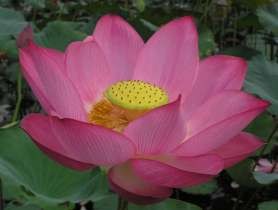 